Activity #1 Reading Sea Surface Temperatures Using a Map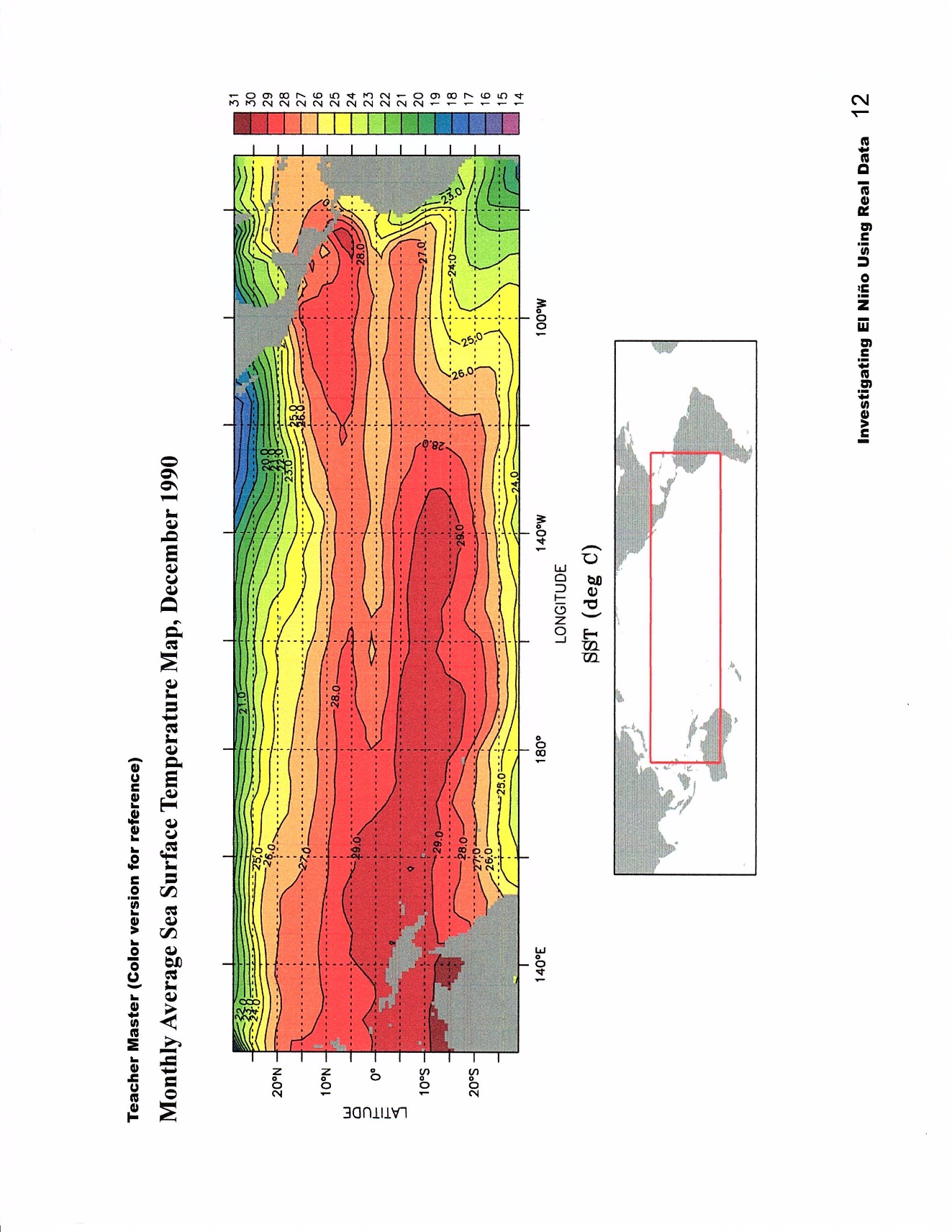 1990 & 1991 Maps for Comparison: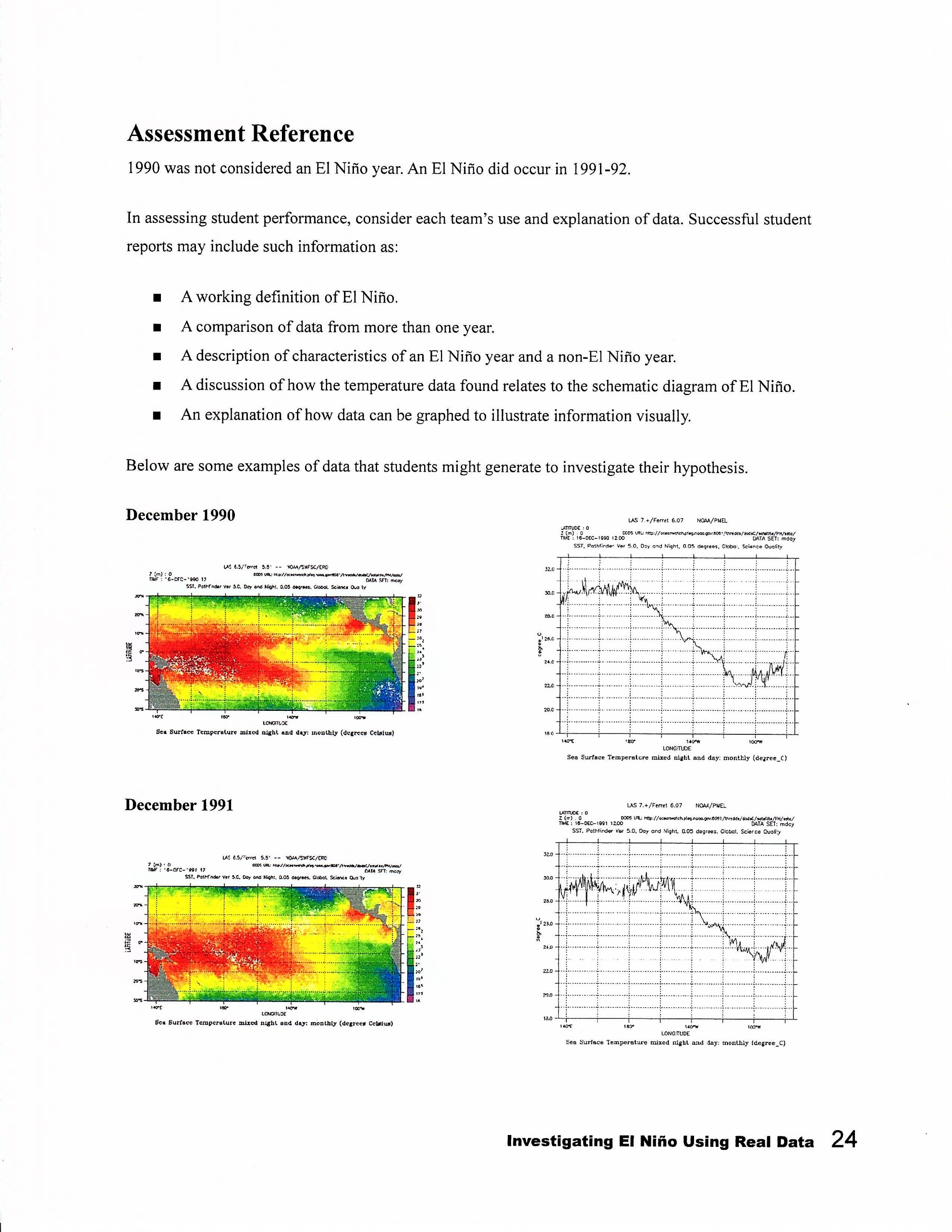 December 1990December 1991Activity #2 Looking at Sea Surface Temperature (SST) Another Way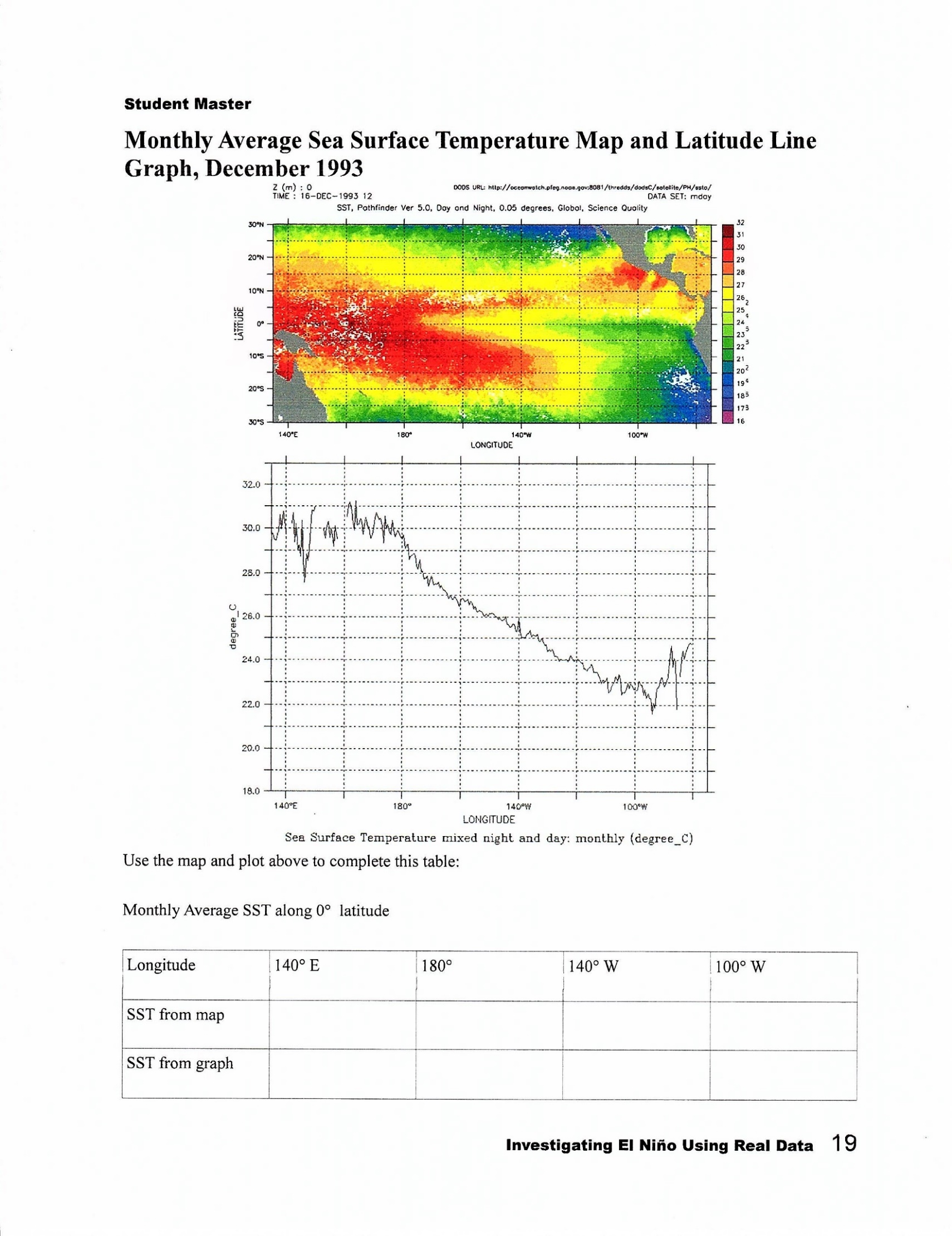 Activity #3 Detecting El Nino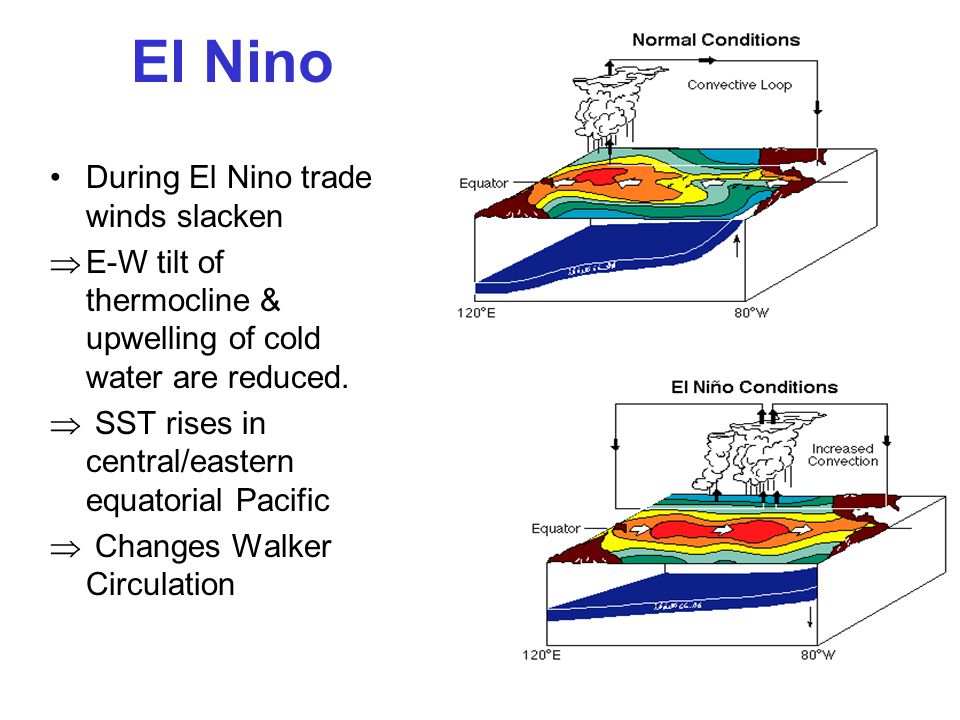 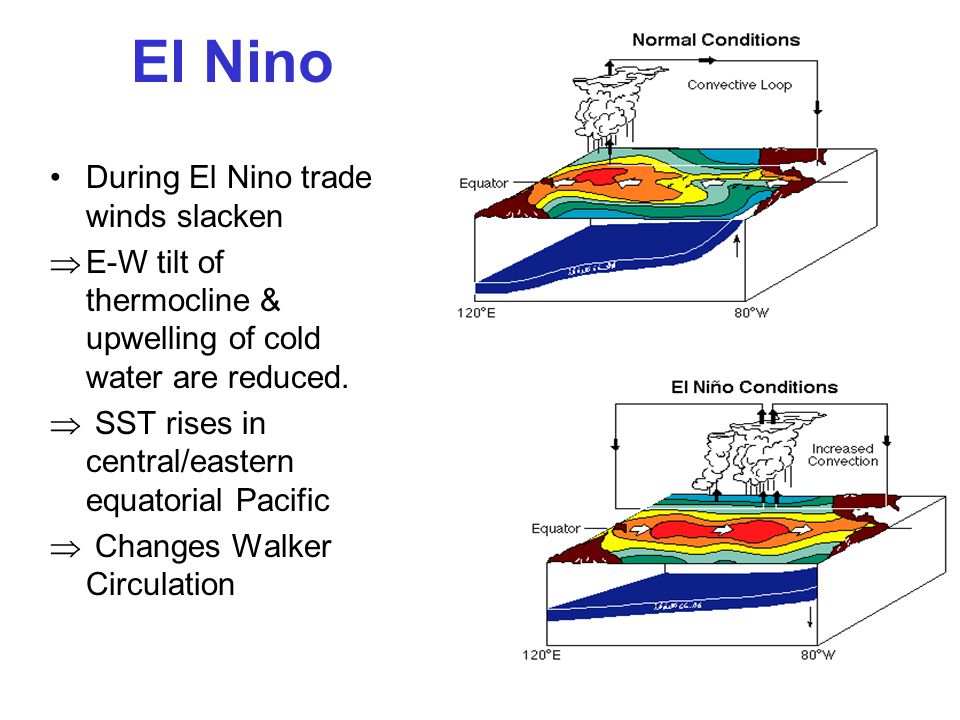 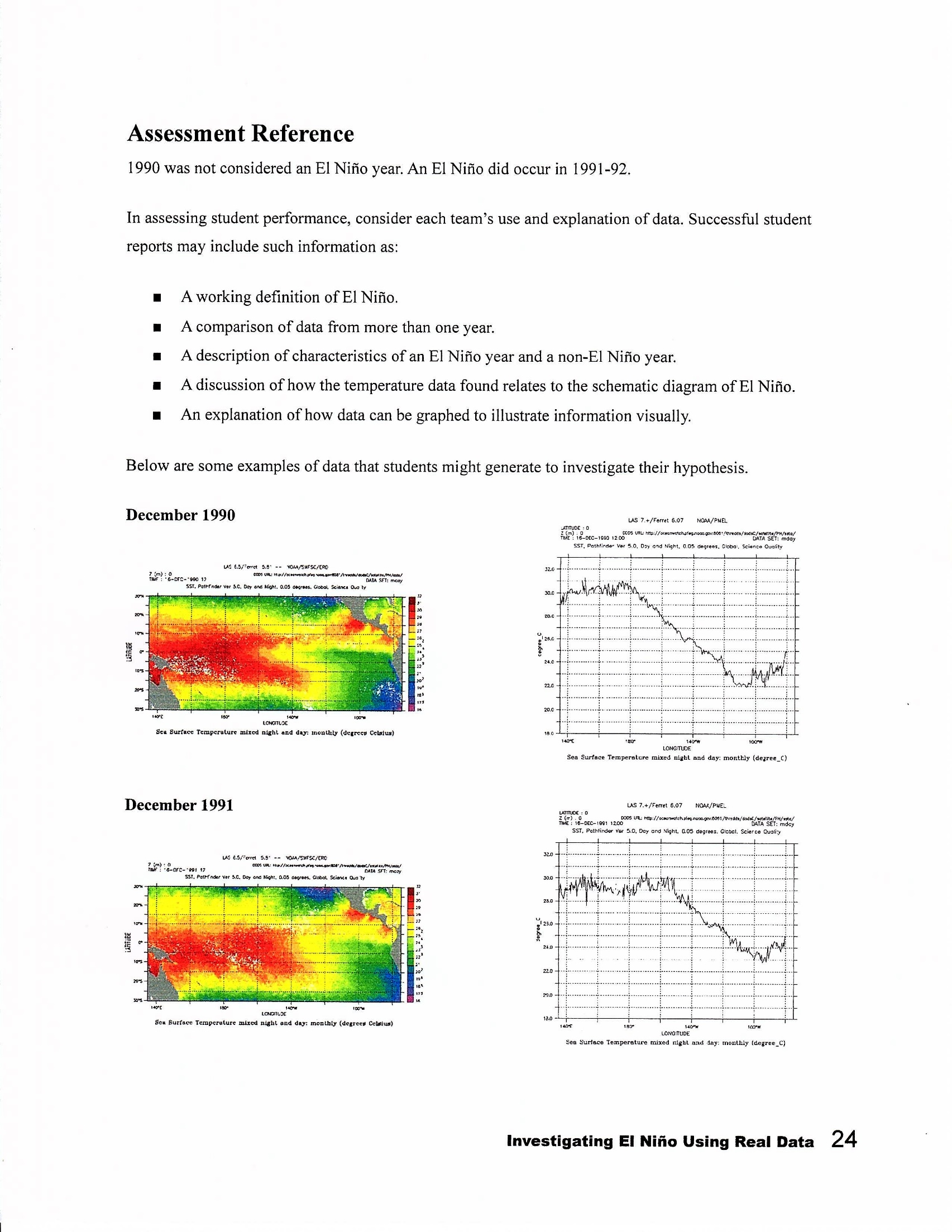 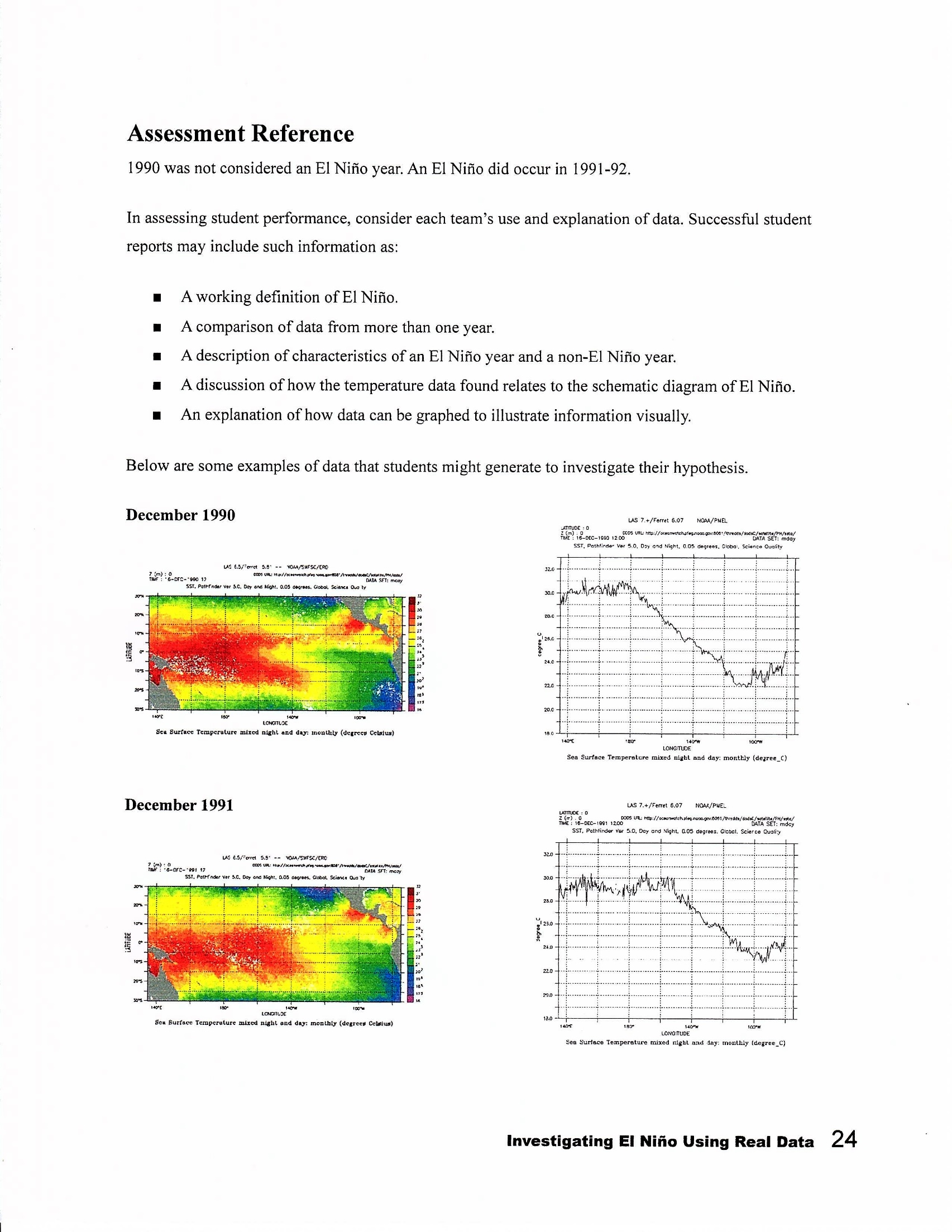 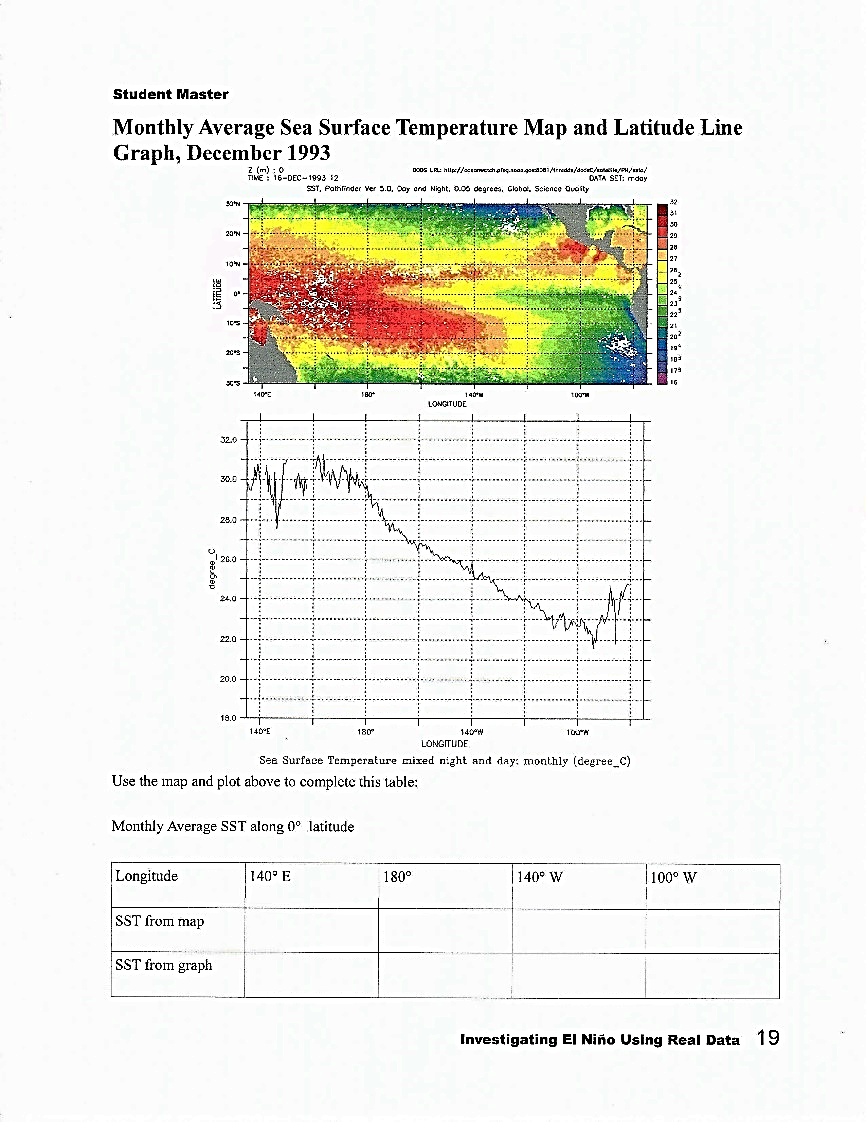 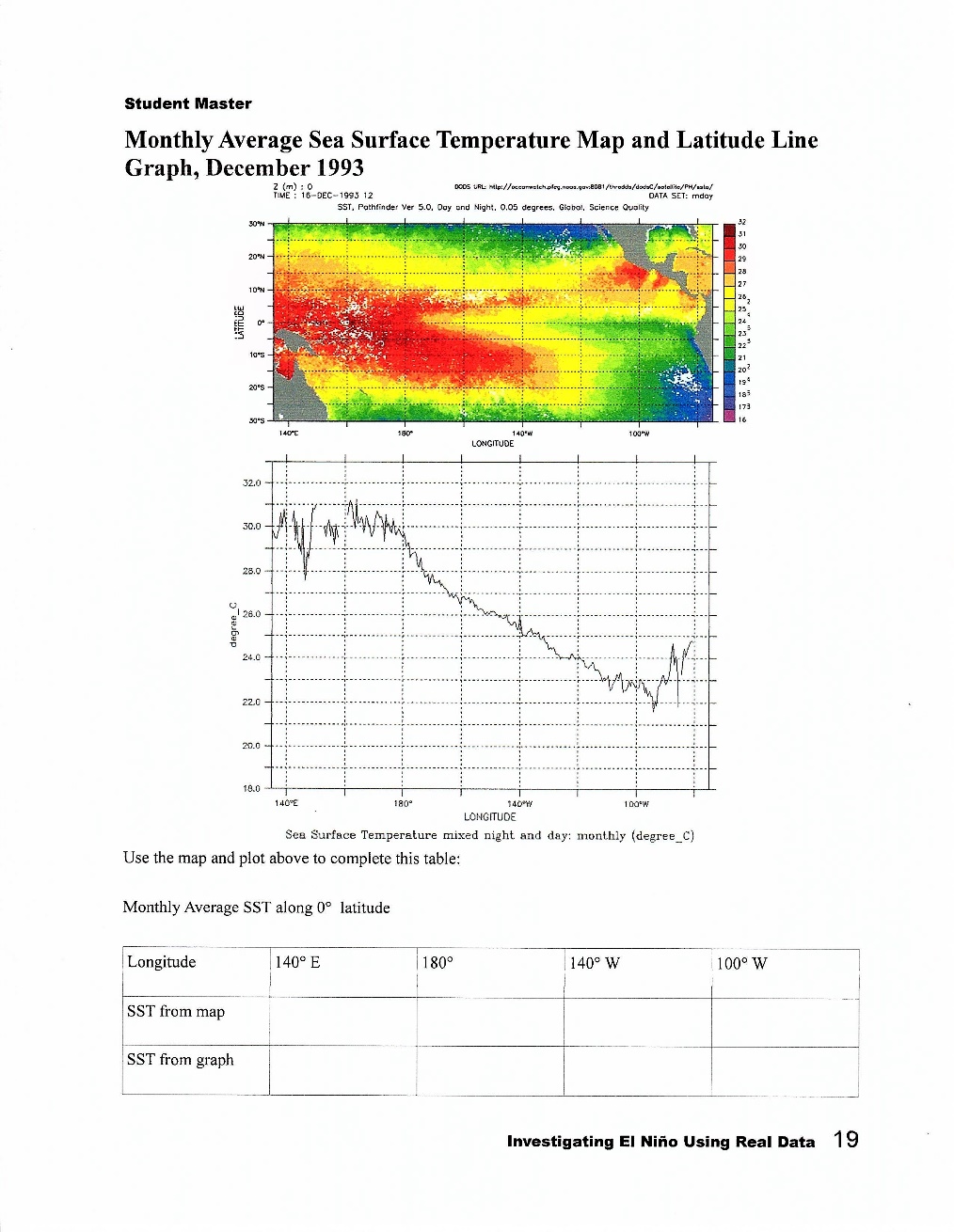 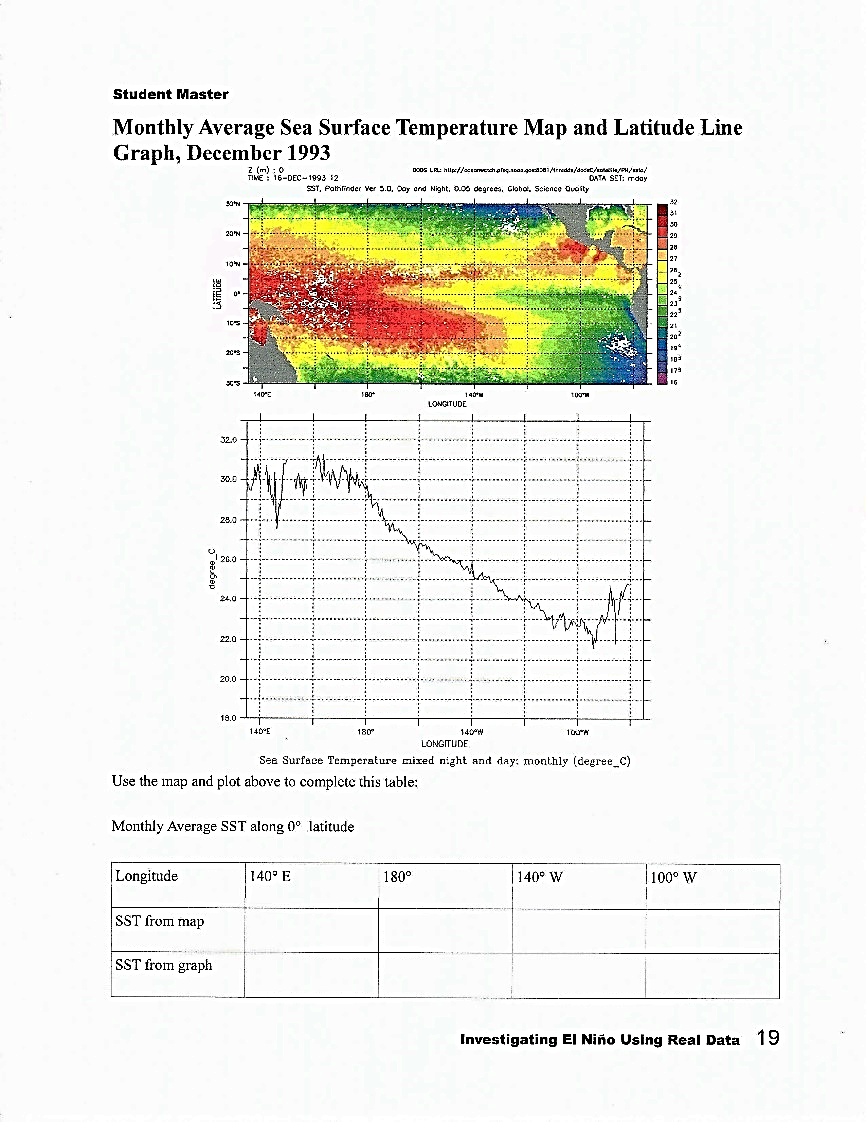 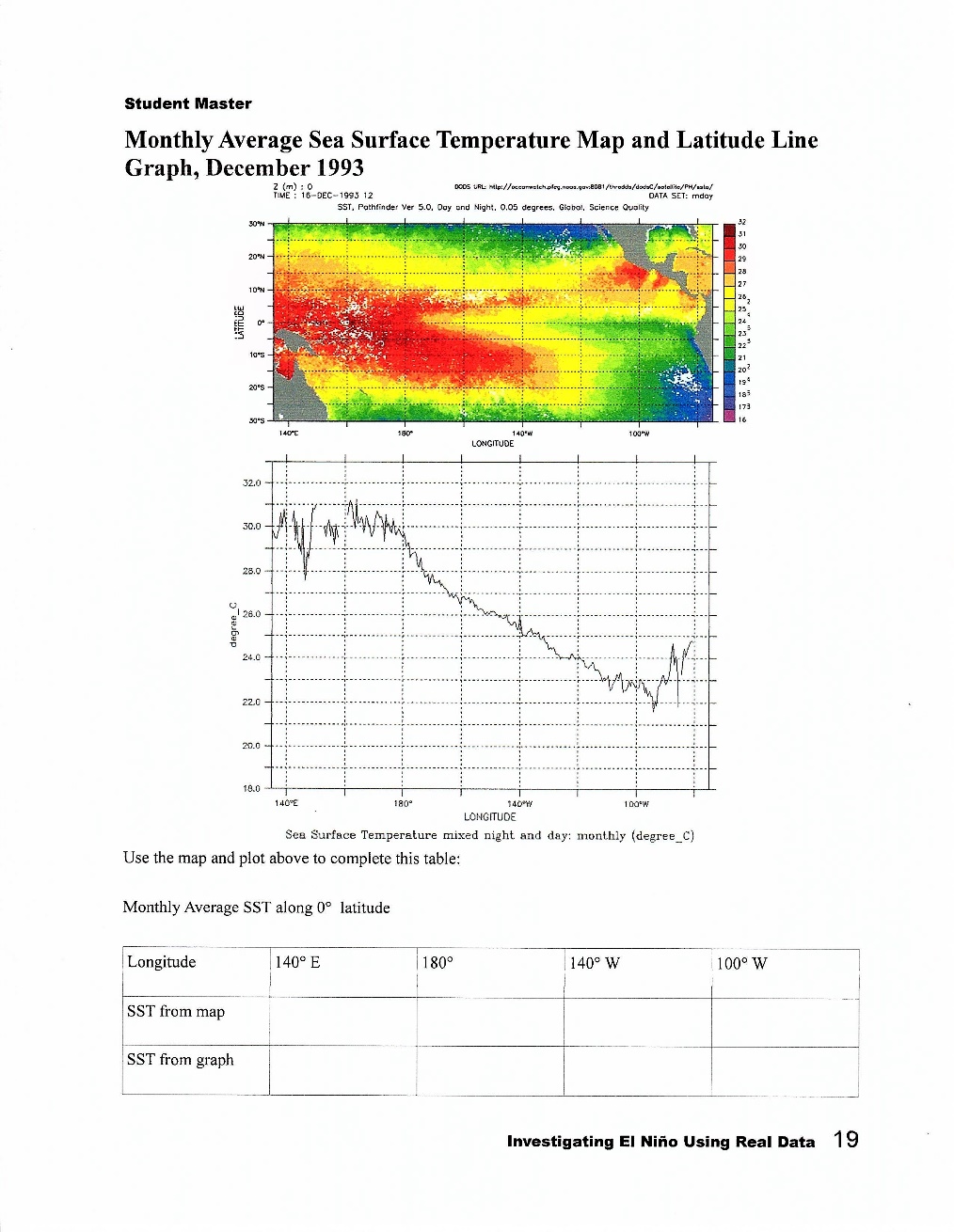 